Publicado en  el 09/04/2015 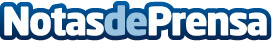 La Policía Nacional desarticula una organización dedicada al robo en viviendas de toda EspañaDatos de contacto:Nota de prensa publicada en: https://www.notasdeprensa.es/la-policia-nacional-desarticula-una Categorias: Nacional http://www.notasdeprensa.es